How to Access the Online Microsoft Office Suite i.e. from any device anywhere in the worldGo to https://portal.office.com/Home and log in to Office 365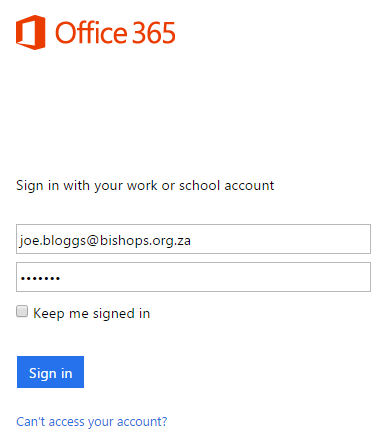 If you are asked to choose a Time Zone, please select (UTC +02:00) Harare, PretoriaClick on the Office 365    Application button (Top left hand corner of the screen)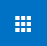 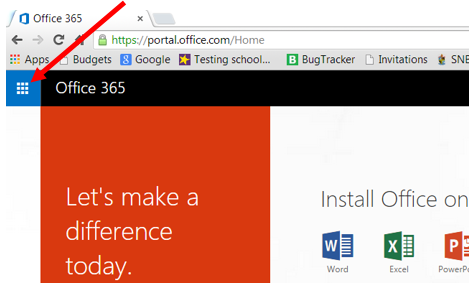 Select the Application you wish to useFor example, click on Outlook to access your email or OneDrive to view your shared files or to save files to the cloud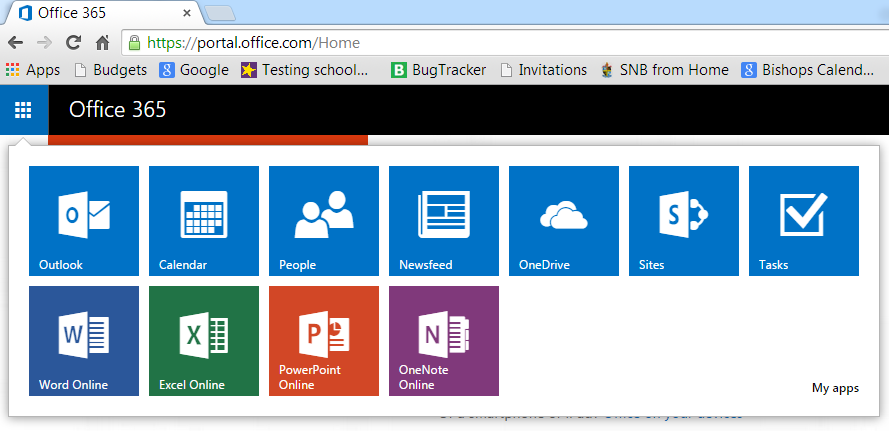 